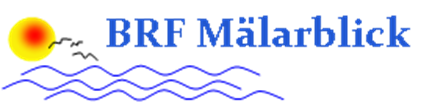 Vårby 2018 02 25MOTIONSDAGSHej alla medlemmar!Nu är det dags att skriva motioner till föreningens årsstämma som kommer att hållas onsdagen den 30 maj 2018 i bystuga Stora Stenen.Enligt stadgarna ska motionen/motionerna vara styrelsen tillhanda senast den 31 mars som i år infaller på en lördag (Påskafton i år).Hur man skriver en motion kan Du hitta på vår hemsida www.brfmalarblick.seDet är viktigt att man anger förnamn, efternamn, adress med lägenhetsnummer, telefonnummer och E-postadress.Är man flera om samma motion måste namnen på samtliga stå med samt adress, tel.nummer och E-postadress.Motionen/motionerna kan mailas till någon i styrelsen eller läggas i brevlådan vid styrelserummet MV149.Med vänlig hälsningBRF MälarblickStyrelsen